Kingdom AnimaliaFrom the fossil record, we can determine that the first animals appeared on earth approximately 1.2 billion years ago.  These first animals were very simple organism, similar to the sponges still found in our oceans today.  No matter how simple or complex, all animals have certain characteristics in common:They are all _________________________ which means they are made up of more than one cell.They are all _______________________ which means their cells have a ____________________ (protects their DNA - genetic information) and has membrane bound structures with specialized jobs called _____________________.They are all ___________________________ because they must consume other organic materials to get energy (their cells cannot make their own food).The pictures shown represent 9 different phyla of animals.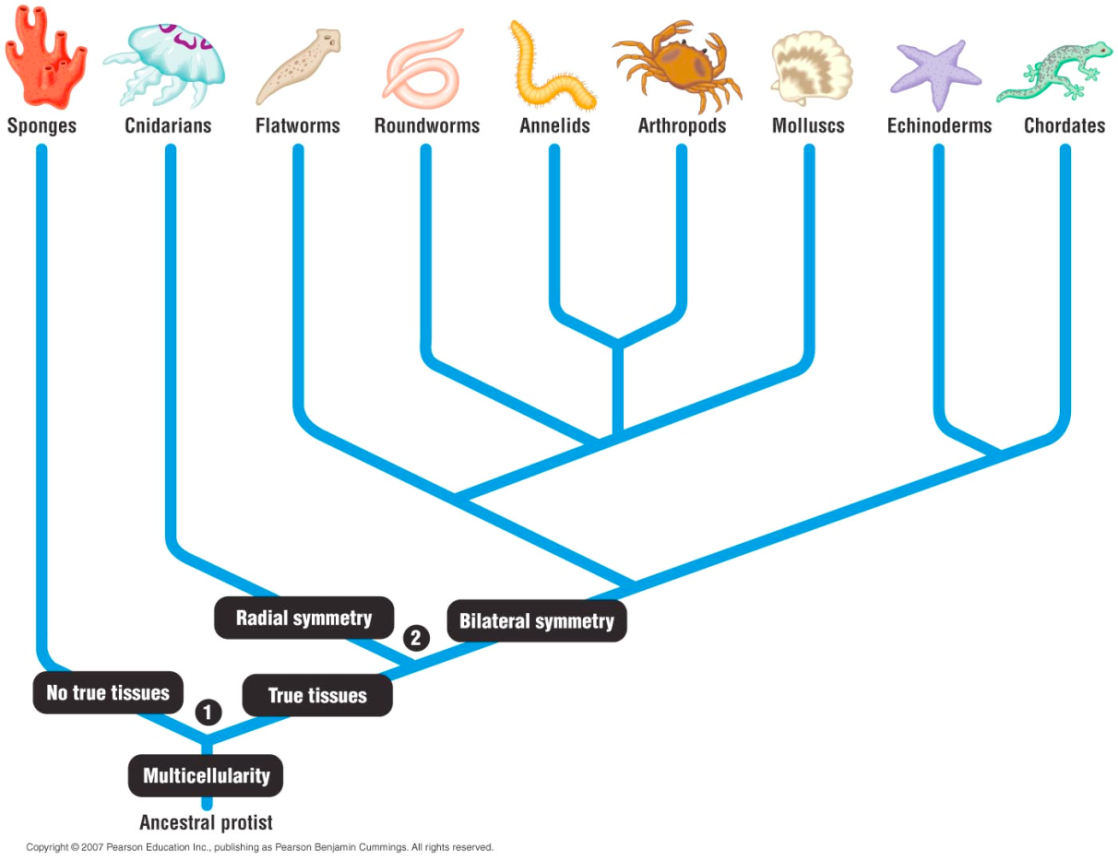 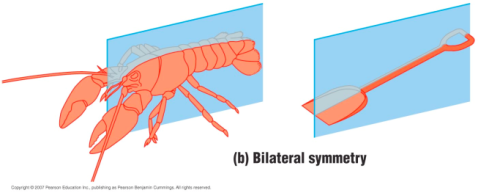 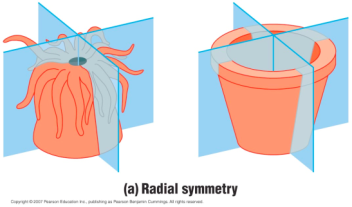 Based upon this cladogram, what is the common ancestor of all animals? ________________Which group of animals is the most primitive (primitive = simplest)? _____________________Which group is the most complex? ____________________________________________Which group of animals is more closely related to the Molluscs: Echinoderms or Roundworms (circle one)Like most organisms on the planet, through mutation and natural selection, animals changed over time as they adapted to new and changing environments.  Eventually early animals ventured onto land.  This presented several struggles:  lack of support, water loss and new methods of reproductionVertebrate or Invertebrate: One feature used to describe animals is whether they have a backbone or not.Majority of animals are ________________________, which mean that they do not have a backbone.Animals like us are ___________________ which means that they have a backbone.    The vertebrates can be divided up into 5 classes (or groups) each having a unique set of characteristics: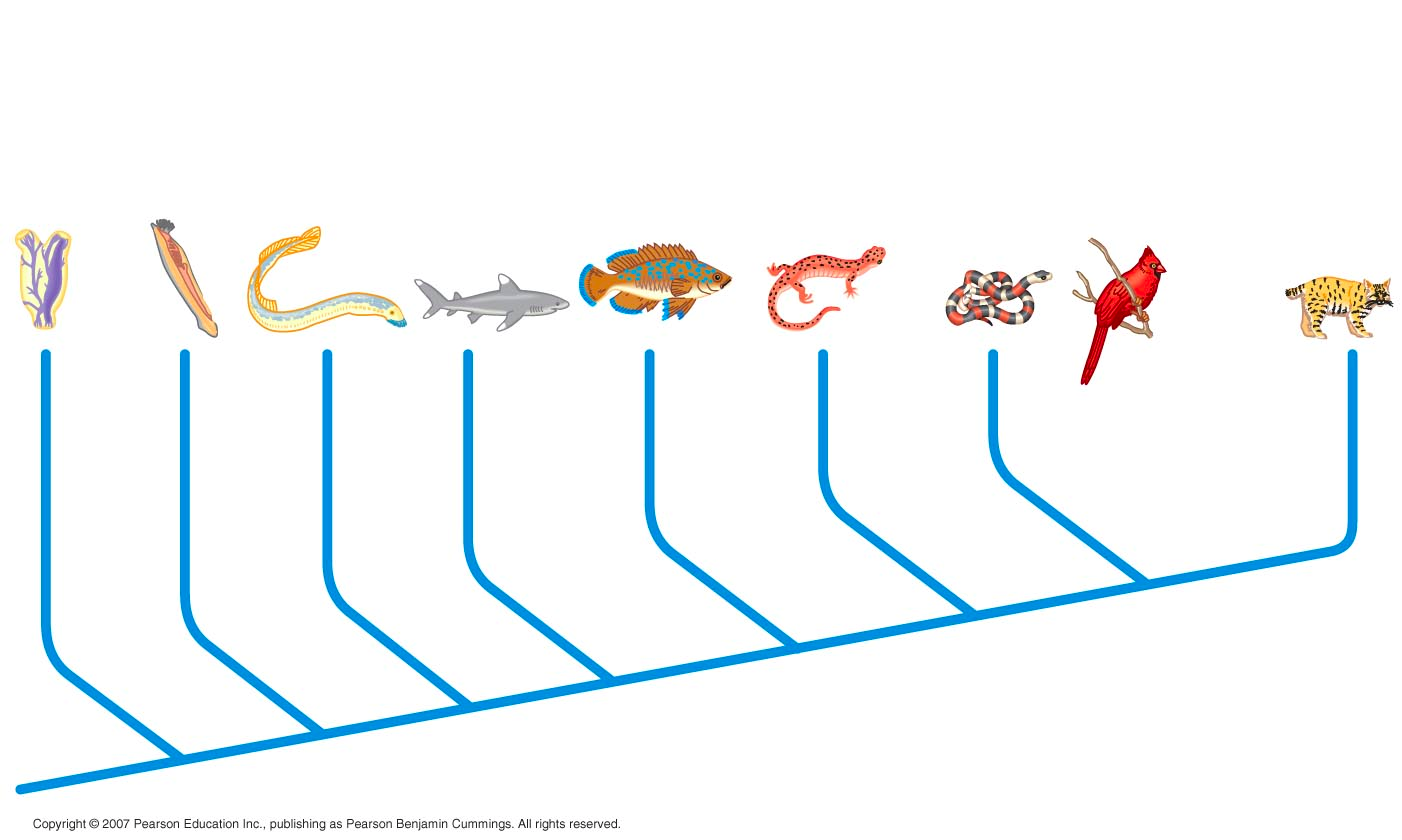 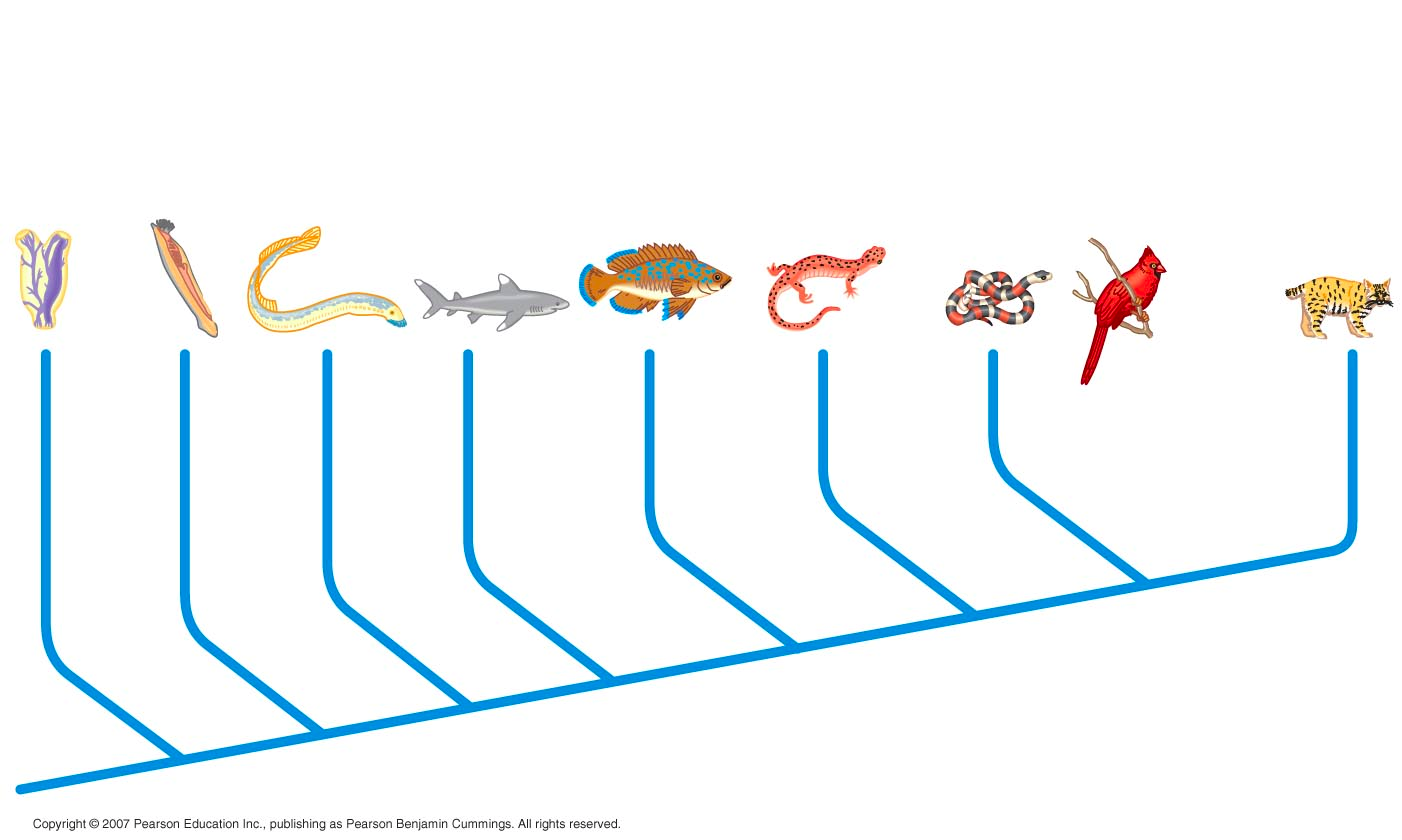 Reproduction Most animals reproduce ___________________ which creates genetic variation among offspring.________________________ - fertilization/development of the egg occurs inside the body_______________________ - fertilization/development of the egg occurs outside the bodyAnimals that rely upon external fertilization and/or development typically lay 100’s to 1000’s of eggs.  Why? _______________________________________________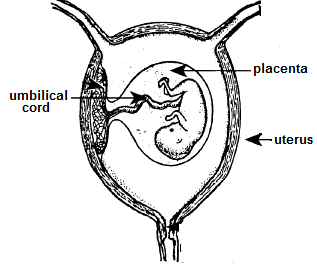 Most mammals have internal development – baby develops inside mom surrounded by a ______________________ which controls nutrient and gas exchange between mom and baby.Growth & DevelopmentSome animals like arthropods (crabs, spiders, insects) must ___________________ or shed their exoskeleton in order to grow.  During this time they are vulnerable since they need to wait for their new skeleton to harden.Animals use chemicals called ___________________ to help cause changes needed for growth & development. Some organisms, including grasshoppers & frogs, undergo ____________________________ or a major change to become an adult.   There are two types: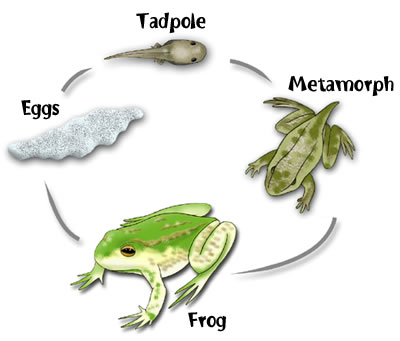 Why might it be an advantage for the juvenile (tadpole) and adult frog to live in different environments?  ______________________________________________________________________________________________________RespirationAnimals take in __________________________ and release _______________________.  Amphibians, reptiles, birds and mammals all have __________________.  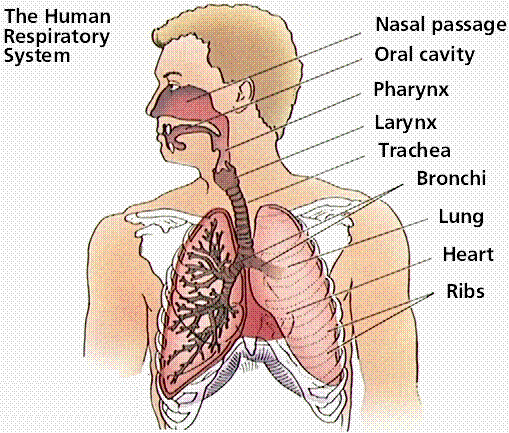 There are many blood vessels within the lungs so the oxygen can go right into the bloodstream for delivery throughout the body.  Some organisms such as frogs and worms can also breathe absorb oxygen through their ________________.  The skin of these organisms must stay _______________.  What do tadpoles use for gas exchange? ________Nutrition 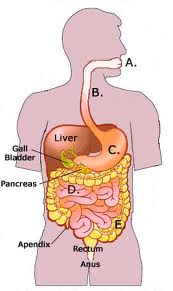 Animals are _______________________________, which means they must eat.    The typical digestive system of animals includes a mouth, esophagus, stomach, small intestine and large intestine.  The _____________________________ breaks down the food.  The ____________________________ main job is to absorb the nutrients from the food.  There are many blood vessels attached to the small intestine so the nutrients enter directly into the blood stream and are transported throughout the body.  The ___________________ absorbs excess water and creates solid waste.  This system is modified depending on an animal’s diet.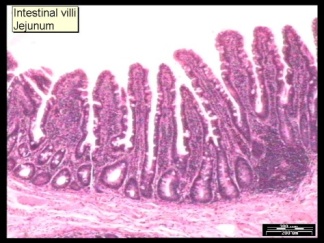 The intestine is the longest part of the digestive system.  It is not a smooth tube, but instead the inside surface is covered with many folds (villi).  How does the surface of the small intestine help with its function?  _____________________________________________ ____________________________________________________________________________________________________________Transport 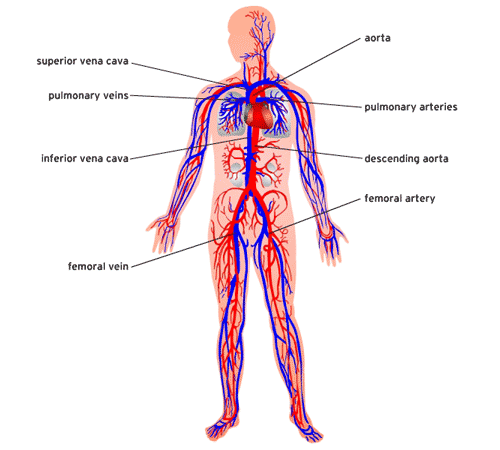 Most animals have a __________________ system to transport food, gasses and wastes throughout the body.  The circulatory system of many animals includes a ________________ to pump the blood through the arteries, veins and capillaries.  In larger organisms this network of blood vessels is necessary to ensure blood carrying nutrients and oxygen makes it to all parts of the body.As animals evolved and became more complex, they developed more efficient systems for transporting material through their bodies. 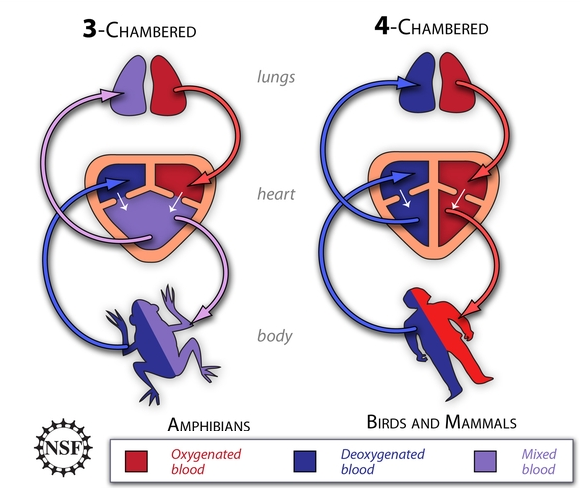 Amphibians and some reptiles have a ____ chambered heart and are __________________ - rely on the environment to maintain their body temperature.
Birds and mammals have a ___ chambered heart and are _______________________, maintain own body temperature internally.
A 3-chambered heart would not work for humans because there is mixing of oxygenated and deoxygenated blood so both are sent out to the body.  This system works in amphibians because they have another method of getting oxygen into their blood stream… using their ______________.Key CharacteristicsFishAmphibianReptilesBirdsMammalsBody CoveringReproductionDevelopmentHeartYoung look like small versions of adults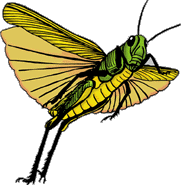 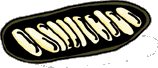 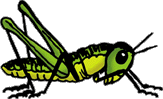 Egg                   Nymph                    AdultYoung look different from adults & often live in different environments to reduce competition.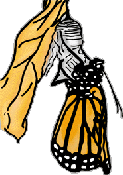 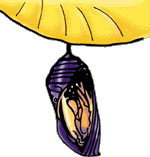 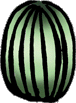 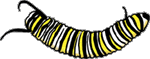 Egg   Larva (caterpillar)  Pupa     Adult